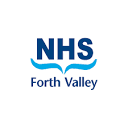 Community Pharmacy Forth ValleyRequests for 0.6l sharps bins for patient use.Please email this order form to:fv.orders-suppliesdept@nhs.scot steven.oakley@nhs.scot  Contact  Telephone Number :    01786 433862CommunityPharmacy  NameaddressAmount requiredDate requiredRequested by